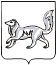 АДМИНИСТРАЦИЯ ТУРУХАНСКОГО РАЙОНАКРАСНОЯРСКОГО КРАЯП О С Т А Н О В Л Е Н И ЕОб отмене постановления администрации Туруханского района от 07.04.2020 № 188-п «Об открытии дежурных групп в дошкольных образовательных учреждениях, подведомственных Управлению образования администрации Туруханского района»	1. Постановление администрации Туруханского района от 07.04.2020    № 188-п «Об открытии дежурных групп в дошкольных образовательных учреждениях, подведомственных Управлению образования администрации Туруханского района» отменить.2. Контроль за исполнением настоящего постановления оставляю за собой.3. Настоящее постановление вступает в силу с момента подписания, подлежит опубликованию в общественно-политической газете Туруханского района «Маяк Севера» и размещению на официальном сайте Туруханского района в сети Интернет.Глава Туруханского района 				                      О.И. Шереметьев10.08.2020с. Туруханск          № 591 - пВ связи с улучшением эпидемиологической обстановки, руководствуясь Указом Губернатора Красноярского края от 27.03.2020            № 71-уг «О дополнительных мерах, направленных на предупреждение распространения коронавирусной инфекции, вызванной 2019-nCoV, на территории Красноярского края», руководствуясь статьями 47, 48 Устава Туруханского района, ПОСТАНОВЛЯЮ: